                                                               Aanmeldformulier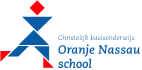 
Gegevens leerling
* Toelichting BSN- en Onderwijsnummer: Voor de gegevensuitwisseling met Dienst Uitvoering Onderwijs (DUO) heeft de school een Burgerservicenummer (BSN) van de leerling nodig. Wanneer een leerling geen BSN heeft op het moment van inschrijving, wordt hiervoor het onderwijsnummer gebruikt.
Medische gegevens
Andere kinderen uit het gezin
Gegevens peuterspeelzaal / kinderdagverblijf
Gegevens vorige school
Bij nood waarschuwen (bij afwezigheid van ouders)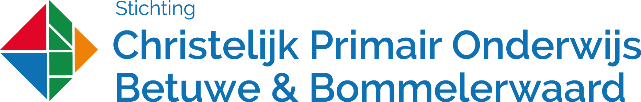 Gegevens ouders / verzorgers
* Toelichting wettelijk gezag: Bij éénhoofdig gezag verzoeken wij u het officiële document van de rechtbank bij deze aanmelding toe te voegen. 

Ondergetekendenverklaren dat hun kind de afgelopen 6 maanden wel / niet op een andere basisschool ingeschreven / aangemeld is geweest.verklaren hierbij dat bovenstaande gegevens juist zijn en dat zij alle benodigde informatie aan school hebben verstrekt. verklaren dat zij kennis genomen hebben van de vier stappen op de routekaart ‘Passende onderwijsplek bij aanmelding’ (zie www.cpob.nl/ons-beleid/downloads) en stemmen hiermee in. respecteren de christelijke identiteit van de school, dat zij in woord en daad meewerken aan een sociaal veilige school waar waarden en normen een belangrijke plaats innemen.
Verklaring school
Bij het verwerken van deze gegevens houden wij ons aan de Algemene Verordening Gegevensbescherming. Elke ouder heeft recht op inzage en correctie van onjuiste gegevens in het deel van de leerlingenadministratie dat op zijn kind betrekking heeft. Na inlevering van deze aanmelding zal de school met u contact opnemen.Achternaam:Voornamen:Roepnaam:Jongen / MeisjeGeboortedatum:Geboorteplaats:Adres:Postcode:Woonplaats:Geheim adres:  ja  /  nee* BSN-nummer:* BSN-nummer:Land van herkomst:In Nederland sinds:1e nationaliteit:2e nationaliteit:Naam huisarts:Telefoon:Medicijnen:Allergieën:Naam:						J  /  M Geboortedatum:Naam:						J  /  MGeboortedatum:Naam:						J  /  MGeboortedatum:
Naam en plaats peuterspeelzaal / kinderdagverblijf:
VVE: ja / nee 
Naam VVE programma:
Aantal maanden VVE:Naam school:Plaats:Volgt onderwijs sinds (dd-mm-jj):Groep:Naam:Telefoon:Naam:Telefoon:                         Ouder / verzorger 1                                                                                           Ouder / verzorger 2AchternaamRoepnaamVoorlettersGeboortedatumGeboortelandTelefoon mobiel (geheim: ja / nee)Telefoon thuis (geheim: ja / nee)Burgerlijke staatE-mail adresRelatie tot kind                                      ja  /  nee                                           * Wettelijk gezag                                            ja  /  nee                                  ThuistaalAdres (indien afwijkend van uw kind)Postcode en Woonplaats
Opmerkingen / bijzonderheden:
 Datum:


 Handtekening ouder / verzorger 1:                                                      
Datum:


Handtekening ouder / verzorger 2: